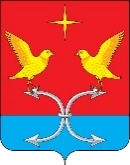 АДМИНИСТРАЦИЯ СПЕШНЕВСКОГО СЕЛЬСКОГО ПОСЕЛЕНИЯ КОРСАКОВСКОГО РАЙОНА ОРЛОВСКОЙ ОБЛАСТИПОСТАНОВЛЕНИЕот 04 мая 2022 года                                                                               № 20д. ГолянкаОб утверждении Положения о создании условий для организации добровольной пожарной охраны на территории муниципального образования, а также для участия граждан в обеспечении первичных мер пожарной безопасности в иных формахВ целях организации участия граждан в обеспечении первичных мер пожарной безопасности на территории Спешневского сельского поселения Корсаковского района Орловской области, руководствуясь ст. 14 Федерального закона от 06.10.2003 № 131-ФЗ «Об общих принципах организации местного самоуправления в Российской Федерации», ст. 19 Федерального закона от 21.12.1994 № 69-ФЗ «О пожарной безопасности», ст. 5 Федерального закона от 06.05.2011 № 100-ФЗ «О добровольной пожарной охране», ст. 4.1. п.7 Устава Спешневского сельского поселения Корсаовского района Орлловской области, принятого решением Спешневского Совета народных депутатов Корсаковского района Орловской области от 17.06.2005 № 26, администрация Спешневского сельского поселения ПОСТАНОВЛЯЕТ:1. Утвердить Положение о создании условий для организации добровольной пожарной охраны в Спешневском сельском поселении Корсаковского района Орловской области, а также для участия граждан в обеспечении первичных мер пожарной безопасности в иных формах согласно приложению к настоящему постановлению.2. Настоящее постановление обнародовать в установленном порядке и разместить на официальном сайте администрации Корсаковского района (www.корсаково57.рф).  3. Контроль за исполнением настоящего постановления оставляю за собой.Глава администрации                                                                           С.В. ЛемяговУтвержденоПостановлением администрации Спешневского сельского поселенияот 04 мая 2022 года  № 20Положение о создании условий для организации добровольной пожарной охраны на территории Спешневского сельского поселения Корсаковского района Орловской области, а также для участия граждан в обеспечении первичных мер пожарной безопасности в иных формахОбщие положения1.1. Настоящее Положение о создании условий для организации добровольной пожарной охраны Спешневского сельского поселения, а также  для участия граждан в обеспечении первичных мер пожарной безопасности в иных формах  (далее  - Положение) устанавливает требования к созданию условий для организации добровольной пожарной охраны, обеспечению прав и гарантий деятельности общественных объединений пожарной охраны и добровольных пожарных на территории Спешневского сельского поселения независимо от наличия подразделений иных видов пожарной охраны, а также для участия граждан в обеспечении первичных мер пожарной безопасности в иных формах.1.2. Понятия и термины, используемые в настоящем Положении, применяются в том значении, в котором они определены Федеральным законом от 21.12.1994 № 69-ФЗ «О пожарной безопасности» и Федеральным законом от 06.05. 2011 № 100-ФЗ «О добровольной пожарной охране».2. Создание условий для организации деятельности добровольной пожарной охраны2.1. В целях развития на территории Спешневского сельского поселения добровольной пожарной охраны на администрацию Спешневского сельского поселения возлагается:1) изучение и анализ проблем, связанных с созданием условий для организации добровольной пожарной охраны, обеспечением прав и гарантий деятельности общественных объединений пожарной охраны и добровольных пожарных на территории Спешневского сельского поселения;2) организация взаимодействия Спешневского сельского поселения с Главным управлением Министерства Российской Федерации по делам гражданской обороны, чрезвычайным ситуациям и ликвидации последствий стихийных бедствий по Орловской  области, органами исполнительной власти Орловской области, органами местного самоуправления других муниципальных образований,  физическими и юридическими лицами, в том числе общественными объединениями пожарной охраны, по вопросам предоставления территориальным подразделениям добровольной пожарной охраны мер финансовой, имущественной, информационно-консультативной, иной поддержки в порядке, установленном действующим законодательством, а также создания системы мер правовой и социальной защиты добровольных пожарных;3) разработка и осуществление мер, направленных на создание условий для организации добровольной пожарной охраны на территории Спешневского сельского поселения и оказание указанных мер поддержки и защиты.2.2. В целях реализации положений пункта 2.1 настоящего Положения администрация Спешневского сельского поселения: 1) подготавливает проекты муниципальных правовых актов, касающиеся создания условий для организации добровольной пожарной охраны на территории Спешневского сельского поселения;2)  разрабатывает и рассматривает предложения по правовому, организационному и финансовому обеспечению мероприятий, направленных на создание условий для организации добровольной пожарной охраны на территории Спешневского сельского поселения;3) направляет в установленном порядке в органы государственной власти и органы местного самоуправления запросы о представлении необходимых материалов и информации по вопросам создания условий для организации добровольной пожарной охраны на территории Спешневского сельского поселения;4) подготавливает предложения по формированию перечня муниципального имущества (в том числе зданий, сооружений, служебных помещений, оборудованных средствами связи, автотранспортных средств, оргтехники и иного имущества), необходимого для достижения уставных целей общественных объединений пожарной охраны на территории Спешневского сельского поселения, для передачи его подразделениям добровольной пожарной охраны во владение и (или) в пользование на долгосрочной основе;5) подготавливает предложения по предоставлению общественным объединениям пожарной охраны субсидий в соответствии с действующим законодательством;6) рассматривает вопрос о возможности оказания мер правовой и социальной защиты добровольных пожарных Спешневского сельского поселения, в том числе по установлению форм и размеров материального стимулирования, осуществлению личного страхования на период исполнения ими обязанностей добровольного пожарного;	7) оказывает информационно-консультативной поддержку подразделениям добровольной пожарной охраны, в том числе по информированию о выявленных нарушениях требований пожарной безопасности органов местного самоуправления и (или) учреждений, а также по приему и учету предложений добровольных пожарных по повышению уровня пожарной безопасности на территории Спешневского сельского поселения.2.3. В целях организации оказания добровольным пожарным мер правовой и социальной защиты администрация Спешневского сельского поселения: 1) осуществляет имущественную поддержку подразделений добровольных пожарных путем передачи во владение и (или) в пользование на безвозмездной  и долгосрочной основе зданий, сооружений, служебных помещений, оборудованных средствами связи, автотранспортных средств, оргтехники и иного имущества, необходимого для достижения уставных целей подразделениям  добровольных пожарных, которое должно использоваться только по целевому назначению;2) способствовать предоставлению право на первоочередное поступление  детей добровольных пожарных и работников добровольной пожарной охраны, находящиеся в реестре добровольных пожарных или исполняющих обязанности работников добровольной пожарной охраны 5 лет и более,  в муниципальные  дошкольные образовательные учреждения (детские сады) по представлению выписки  из реестра добровольных пожарных и общественных объединений  пожарной охраны, подтверждающей, что гражданин является добровольным пожарным или  работником добровольной пожарной охраны, и в соответствии с установленными на территории муниципального образования  правилами приема детей  в муниципальные  дошкольные образовательные учреждения (детские сады);3)  возмещает работникам добровольной пожарной охраны и добровольным пожарным, привлекаемым к участию в тушении пожаров и проведении аварийно-спасательных работ, расходов, связанные с использованием личного транспорта для выполнения задач добровольной пожарной охраны либо проездом на всех видах общественного транспорта (кроме такси) к месту пожара и обратно, а также обеспечивает бесплатным питанием добровольных пожарных и работников добровольной пожарной охраны в период исполнения ими своих обязанностей.3. Создание условий для участия граждан в обеспечении первичных мер пожарной безопасности в иных формах3.1. В целях привлечения граждан к участию в работах по обеспечению первичных мер пожарной безопасности на территории Спешневского сельского поселения администрацией Спешневского сельского поселения реализуются следующие меры:1) предоставление компенсации расходов на горюче - смазочные материалы, при использовании личных транспортных средств граждан, привлекаемых к патрулированию территории Спешневского сельского поселения в период введения особого противопожарного режима;2) предоставление средств связи, при привлечении граждан к дежурствам, необходимым в целях обеспечения пожарной безопасности на территории населенного пункта;3) применение мер поощрения к гражданам, участвующим в работах по обеспечению первичных мер пожарной безопасности (почетная грамота, награждение денежной премией, награждение ценным подарком).4. Финансирование расходов, связанных с реализацией Положения Финансирование расходов, связанных с реализацией Положения, является расходным обязательством Спешневского сельского поселения и осуществляется за счет средств местного бюджета. 